NASA OSTEM Internship Program Survey	                                                                                                   As a participant in NASA OSTEM Internship Program, you have been selected to take part in a brief questionnaire about your experiences as a NASA intern. If you wish to participate in this survey,   please continue to the next page. Thank you for your cooperation!Privacy Act Notification:The information you provide via this form is protected from unauthorized disclosure in accordance    with the Privacy Act of 1974. It will be used by NASA for the specific purpose of managing registrants, selecting applicants, implementing and evaluating STEM engagement investments. Collection of the information is authorized by the National Aeronautics and Space Act of 1958 § 403(a)(b), 42 U.S.C. § 2473 (c)(1). Provision of the requested information is strictly voluntary; however, failure to provide the information may result in NASA's inability to provide you with the information or STEM services you desire. NASA may disclose information to NASA administrators and managers, Office of Management and Budget officials, and members of Congress for the purposes of accountability and tracking of program and project efficiency and effectiveness.  Elaboration and conditions of information   disclosure may be found under “Routine Uses” of the full System of Records Notice at https://www.govinfo.gov/content/pkg/PAI-2013-NASA/xml/PAI-2013-NASA.xml#10euda and in Appendix B at https://www.govinfo.gov/content/pkg/PAI-2013-NASA/xml/PAI-2013-NASA.xml#appb.Paperwork Reduction Act Statement:This information collection meets the requirements of 44 U.S.C. §3507, as amended by section 2 of the Paperwork Reduction Act of 1995. You do not need to answer these questions unless we display avalid Office of Management and Budget (OMB) control number. The OMB control number for this collection is 2700-0159 and expires 09/30/2024.* 1. At which site did you participate? (Select one)  Ames Research Center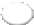   Armstrong Flight Research Center   Glenn Research Center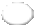 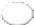   Goddard Space Flight Center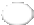   Independent Verification and Validation (IV&V) Facility   Jet Propulsion Laboratory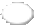 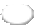   Johnson Space Center   Kennedy Space Center   Langley Research Center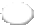 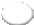 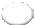   Michoud Assembly Facility (MAF)   Marshall Space Flight Center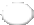 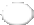   NASA Headquarters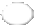   NASA Shared Services Center (NSSC)   Stennis Space Center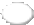 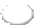   Wallops Flight Facility (WFF)   White Sands Complex (WSC)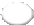 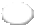 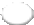 White Sands Test Facility (WSTF)2. In which primary area of NASA work were you assigned during your internship? (Select one)  Entry, Descent, and Landing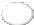   Advanced Computing and Data Analytics   Human Space Flight Related Areas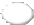 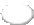   Spacecraft and Instrument Development and Testing   Flight Testing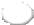 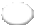   Remote Sensing and Atmospheric Research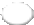   Propulsion for Both Airbreathing and Rocket/Space Systems   Communication and Navigation Systems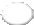   Aero-sciences including Computer Modeling and Test Facilities (wind tunnels, UAV ranges, simulators)   Robotic Operations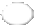 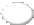   Launch Services (range, suborbital, and capabilities)   Mission Design and Concept Development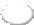 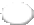   System and Fundamental Research Areas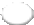   Mission Support and Enterprise Support (facilities/center operations, financial/procurement, OCHO, legal, IT/OCIO, OCOMM, ODEO, OSTEM, safety and mission assurance, and security)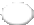 3. Was your internship experience in-person or virtual? (Select one)  In-person Virtual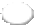 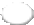   Hybrid (contained both in-person and virtual elements)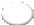 4. What is your gender? (Select one)  Female Male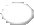 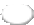   Do not wish to provide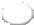 5. What is your ethnicity? (Select one)  Hispanic or Latino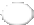   Not Hispanic or Latino Do not wish to provide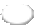 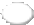 6. What is your race? (Select as many as apply).American Indian or Alaskan Native AsianBlack or African AmericanNative Hawaiian or Other Pacific Islander WhiteDo not wish to provide7. Do you have a disability? (Select one)  Yes No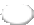 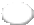   Do not wish to provide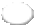 8. Is English your first/native language? (Select one)  Yes No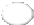 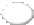   Do not wish to provide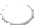 9. Has at least one of your parents/guardians graduated from college? (Select one)  Yes No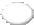 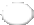 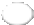 Do not wish to provide10. What is your current grade level in school? (Select one)  High school freshman   High school sophomore   High school junior  High school senior   College freshman   College sophomore   College junior  College senior   Graduate student  Do not wish to provide Other (please specify)11. Have you ever received or are you eligible for a Pell Grant (needs based) at your university? (Select one)  Yes No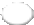 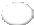   Do not wish to provide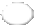   Not applicable (I am not a college student)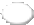 When in high school, are/were you able to receive free or reduced price lunch? (Select one)  Yes No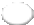 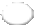   Do not wish to provide   Other (please specify)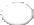 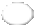 Where is/was your high school located? (Select one)  Urban Rural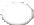 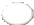   Suburban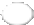 Do not wish to provide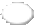 * 14. How often did you do each of the following in STEM classes at school taken over the past year? (Select one per row)Not at all	At least once	Monthly	Weekly	Every day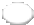 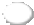 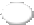 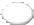 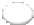 Work with a STEMresearcher on a project	                                                                                                                        of my own choosing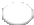 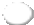 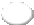 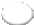 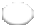 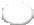 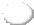 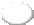 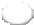 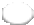 Present my STEM research to a panel of judges from a relevant industry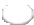 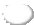 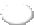 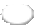 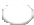 Use laboratory procedures and tools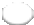 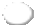 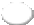 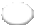 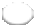 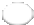 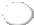 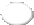 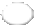 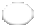 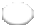 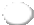 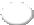 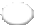 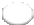 Analyze data orinformation and draw	                                                                                                                        conclusions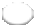 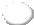 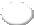 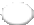 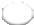 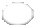 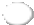 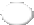 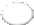 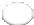 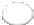 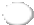 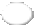 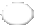 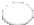 Build or make a computer model* 15. How often did you do each of the following in your NASA internship program this year? (Select one per row)Not at all	At least once	Weekly	Monthly	Every dayWork with a STEMresearcher on a project	                                                                                                                        of my own choosingPresent my STEM research to a panel of judges from a relevant industryUse laboratory procedures and toolsAnalyze data orinformation and draw	                                                                                                                        conclusionsBuild or make a computer model* 16. How much did each of the following resources help you learn about NASA internship programs? (Select one per row)Did not experience	Not at all	A little	Somewhat	Very much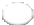 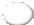 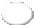 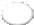 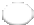 NASA Internships onFacebook, Twitter, or	                                                                                                                        other social media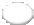 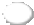 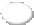 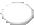 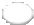 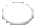 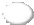 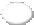 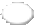 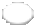 Internship mentor	                                                                                                                       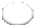 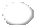 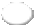 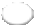 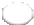 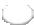 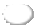 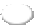 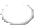 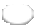 Participation in the internship program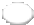 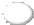 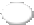 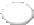 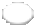 * 17. How much did each of the following resources help you learn about careers at NASA? (Select one per row)Did not experience	Not at all	A little	Somewhat	Very much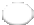 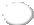 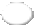 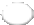 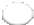 NASA Internships onFacebook, Twitter, or	                                                                                                                        other social media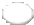 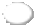 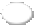 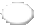 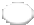 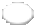 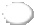 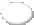 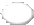 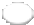 Internship mentor	                                                                                                                       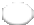 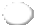 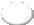 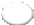 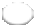 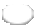 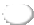 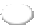 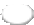 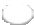 Participation in the internship program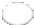 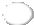 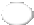 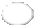 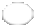 * 18. How SATISFIED were you with the following internship program features? (Select one per row)Did not experience	Not at all	A little	Somewhat	Very much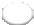 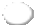 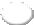 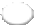 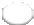 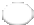 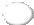 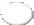 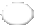 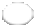 Other administrative tasks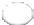 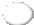 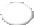 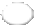 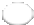 Variety of STEM topicsavailable to you through	                                                                                                                        the program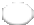 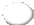 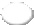 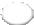 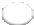 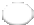 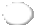 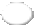 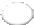 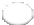 Direct deposit availability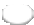 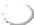 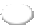 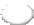 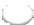 * 19. How much input did you have in selecting your internship research project? (Select one)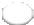 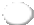 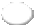 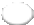 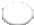   I was assigned a project by my mentor.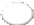   I worked with my mentor to design a project.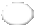   I had a choice among various projects suggested by my mentor.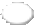   I worked with my mentor and members of a research team to design a project.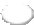 * 20. How often was your mentor available to you during the internship program? Select one.  Less than half the time.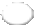   About half the time of my project.   More than half of the time.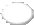 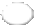 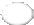 Always available.* 21. To what extent did you work as part of a group or team during the internship program? (Select one)  I worked alone (or along with my mentor).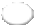   I worked with others in a shared laboratory or other space, but we worked on different projects.   I worked alone on my project and I met with others regularly for general reporting or discussion.   I worked alone on a project that was closely connected with projects of others in my group.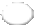 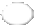   I worked with a group who all worked on the same project.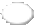 * 22. How SATISFIED were you with each of the following? (Select one per row)Did not experience	Not at all	A little	Somewhat	Very much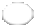 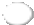 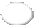 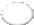 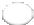 The level of appreciationmy mentor expressed	                                                                                                                        towards me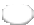 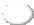 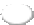 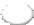 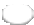 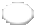 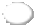 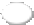 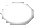 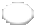 My working relationship with my group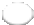 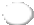 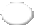 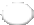 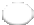 The research experience overall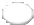 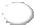 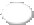 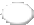 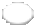 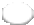 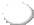 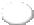 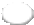 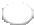 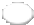 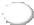 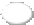 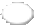 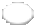 The contribution I wasable to make to NASA's	                                                                                                                        mission work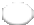 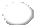 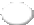 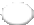 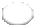 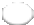 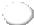 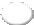 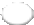 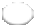 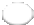 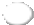 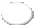 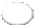 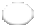 My sense of belonging at NASA23. The list bellow includes effective teaching and mentoring strategies. From the list, please indicate which strategies your mentor(s) used when working with you in the internship program: (Select one per row)Yes – my mentor used this strategy with me	No – my mentor did not use this strategy with me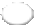 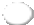 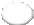 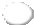 Gave me extra support when I needed it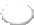 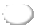 Allowed me to work on a team project or activity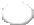 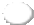 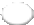 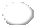 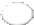 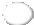 Gave me feedback to help me improve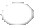 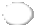 Recommended other NASA or industry programs that match my interests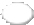 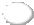 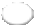 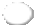 24. Which of the following statements apply to your research experience in the internship? (Select all that apply)I presented a talk or poster to other students or faculty.I presented a talk or poster at a professional symposium or conference. I attended a symposium or conference.I wrote or co-wrote a paper that was/will be published in a research journal. I wrote or co-wrote a technical paper or patent.I will present a talk or poster to other students or faculty.I will present a talk or poster at a professional symposium or conference. I will attend a symposium or conference.I will write or co-write a paper that was/will be published in a research journal. I will write or co-write a technical paper or patent.25. Rate your level of agreement about your gains in the following content knowledge areas as a result of your participation in the internship. (Select one per row)Strongly disagree	DisagreeNeither agree ordisagree	Agree	Strongly agree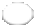 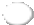 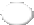 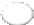 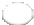 Knowledge of research processes, ethics, and rules for conduct in research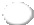 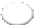 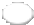 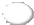 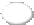 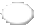 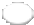 Knowledge of whateveryday research work	                                                                                                                        is like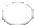 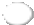 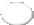 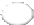 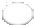 26. Rate your level of agreement regarding if you experienced gains in these abilities areas as a result of your participation in the internship. (Select one per row)Strongly disagree	DisagreeNeither agree ordisagree	Agree	Strongly agree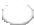 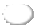 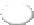 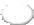 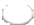 Using my knowledgeand creativity to suggest	                                                                                                                        a solution to a problem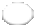 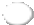 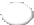 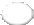 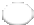 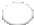 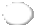 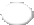 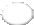 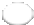 Identifying the limitationsof the methods and tools	                                                                                                                        used for collecting data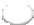 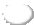 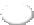 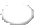 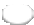 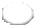 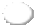 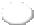 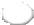 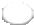 Supporting anexplanation with my	                                                                                                                        knowledge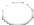 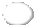 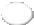 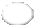 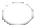 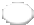 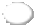 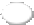 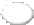 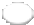 Presenting an argument that uses data and/orfindings from an	                                                                                                                       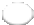 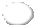 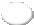 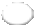 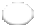 experiment or investigation27. Rate your level of agreement regarding if you experienced gains in these skills/abilities as a result of your participation in the internship. (Select one per row)Strongly disagree	DisagreeNeither disagree oragree	Agree	Strongly agree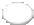 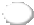 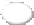 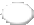 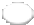 Using my creative ideas to make a product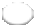 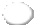 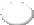 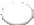 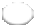 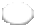 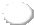 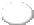 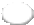 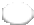 Evaluating others'evidence, arguments,	                                                                                                                        and beliefs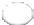 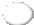 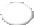 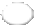 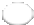 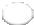 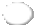 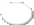 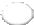 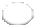 Communicating clearly(written and oral) with	                                                                                                                        others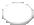 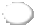 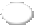 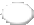 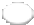 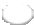 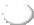 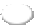 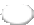 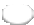 Accessing and evaluating informationefficiently (time) and	                                                                                                                       critically (evaluates sources)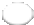 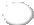 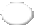 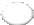 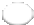 Creating media productslike videos, blogs, social	                                                                                                                        media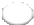 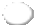 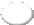 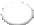 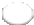 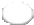 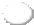 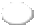 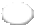 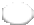 Adapting to changewhen things do not go as	                                                                                                                        planned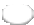 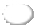 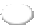 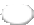 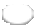 28. Rate your level of agreement regarding if you experienced gains in these areas as a result of your participation in the internship. (Select one per row)Strongly disagree	DisagreeNeither agree ordisagree	Agree	Strongly agree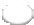 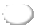 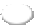 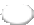 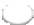 Deciding on a path topursue a career in my	                                                                                                                        field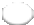 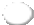 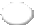 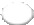 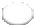 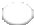 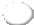 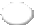 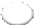 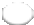 Feeling prepared formore challenging	                                                                                                                        activities in my field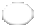 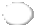 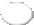 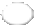 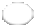 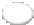 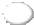 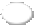 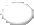 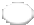 Connecting a topic in myfield  to my personal	                                                                                                                        values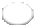 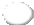 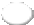 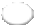 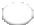 29. As a result of your internship experience at NASA, which is primarily a STEM-focused organization, are you MORE or LESS likely to engage in the following activities in outside of school requirements or activities? (Select one per row)Much less likely	Less likelyAbout the samebefore and after	More likely	Much more likely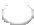 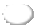 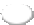 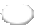 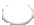 Tinker (play) with amechanical or electrical	                                                                                                                        device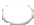 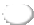 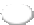 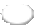 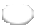 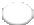 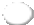 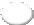 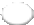 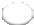 Mentor or teach other students about STEM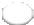 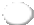 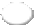 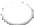 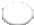 Participate in a STEMcamp, club, or	                                                                                                                        competition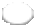 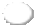 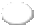 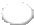 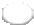 * 30. Prior to participating in your internship, how far did you want to go in school? (Select one)  Finish college (get a bachelor’s degree)   Get a master’s degree  Get a Ph.D.  Get another professional degree (law, business, etc.)   Other (please specify)* 31. After you have participated in your internship, how far do you want to go in school? (Select one)  Finish college (get a bachelor’s degree)   Get a master’s degree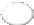 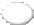   Get a Ph.D.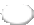   Get another professional degree (law, business, etc.)   Other (please specify)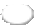 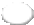 * 32. How many jobs/careers did you learn about in your internship program? (Select one)  None 1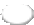 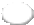   2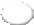   3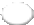   4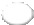   5 or more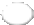 * 33. How many NASA jobs/careers did you learn about in your internship program? (Select one)  None 1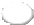 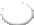   2  3  45 or more34. Rate your level of agreement regarding the following statements as a result of your participation in the internship. (Select one per row)Strongly disagree	DisagreeNeither agree ordisagree	Agree	Strongly agree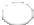 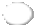 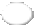 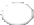 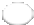 I am more interested in participating in STEM activities outside of college requirements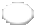 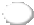 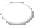 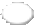 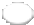 I am more interested inparticipating in other	                                                                                                                        internships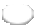 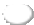 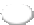 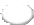 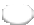 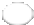 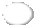 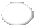 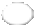 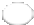 I am more interested in pursuing a career with a STEM-focused organization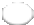 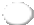 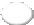 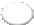 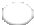 I have a greater appreciation of NASA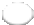 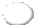 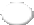 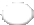 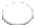 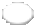 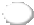 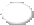 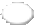 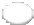 Did participating in the NASA OSTEM Internship Program enable you to grow your confidence in doing work in your field? Please provide an example.While you were a participant in the NASA OSTEM Internship Program, did you feel like you were a part of the NASA culture? Explain why or why not.Do you see yourself as a person working in STEM more now as a result of your participation in the NASA OSTEM Internship Program?38. What are the three most important ways that the internship program has helped you?1.2.3.39. What are three ways that the internship program should be improved for future participants?1.2.3.40. How would you describe your overall experience during the NASA Pathways Internship Program?  Excellent Very good   Good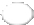 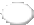 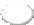   Poor Very poor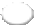 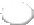 